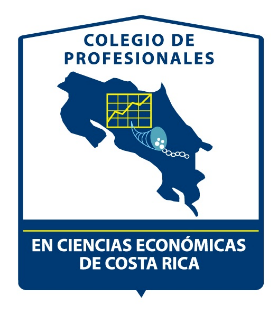                                                                          lazofeifa@conape.go.crElaborar, ejecutar y controlar los programas de mercadeo, divulgación y promoción del crédito educativo y de los servicios de CONAPE.
• Realizar investigaciones de mercado para establecer las pautas a seguir, recomendar estrategias,  promover la imagen institucional y los servicios ofrecidos.
• Crear las diferentes estrategias de comunicación necesarias para la Institución, de manera que el mensaje llegue a los diferentes segmentos del mercado, a través de los medios de comunicación, como radio, prensa y televisión, así como mediante la elaboración de artículos promocionales.
• Diseñar y coordinar la elaboración y contratación de afiches,  brochures y otros materiales.
Elaborar el Plan Anual de Mercadotecnia Social.
• Llevar el control del 10% de los gastos para el SINART.
• Elaborar el presupuesto anual del área.
• Actualizar el sitio WEB de CONAPE y mantener la imagen del sitio WEB a la vanguardia tecnológica.
• Velar por la buena aplicación de la identidad corporativa de CONAPE a través de la rotulación interna y externa de la Institución.
• Velar por el uso de la imagen y libro de marca de la Institución.
• Diseñar, aplicar y analizar encuestas para conocer  la percepción del cliente externo con respecto a: servicio, imagen, publicidad y los beneficios que brinda la Institución, de tal forma que sirvan de apoyo a la toma de decisiones gerenciales.
• Coordinar y ejecutar la estrategia digital en redes sociales, sitio web  y envío de correos masivos.
• Mantener actualizadas las pantallas internas ubicadas en la Institución.
• Programar y realizar giras a nivel nacional, para difundir los planes de crédito educativo y diseñar la estrategia a seguir según corresponda y rendir informes de resultados. 
• Planear, coordinar y representar a la Institución en diferentes eventos que realicen las universidades y el Ministerio de Educación Públicas, por ejemplo: charlas a estudiantes, ferias vocacionales, conferencias y exposiciones.
Instrucciones: Descargue el formulario en su computadora, llénelo en Microsoft Word y envíelo al email: bolsadeempleo@colegiocienciaseconomicas.cr			 Para cualquier duda o consulta adicional:Teléfono: 2528-3227, email: bolsadeempleo@colegiocienciaseconomicas.cr 